ffgfgfffffthhf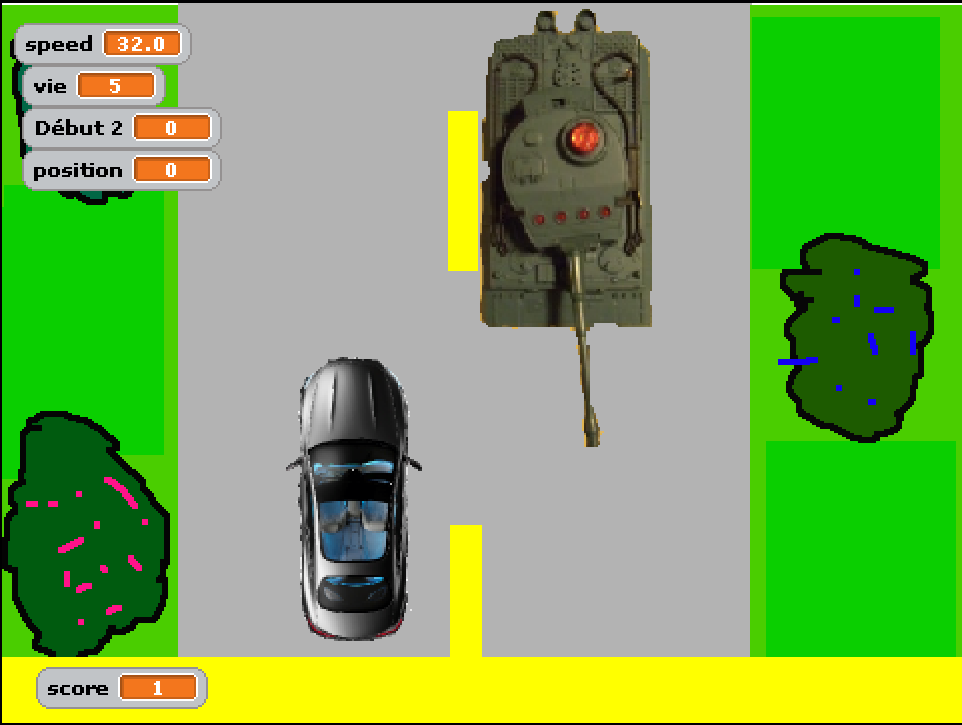 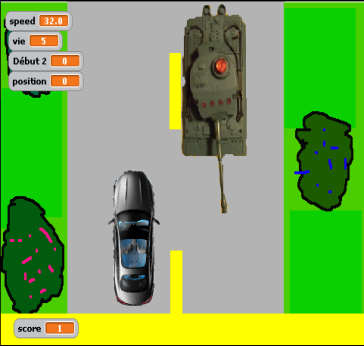 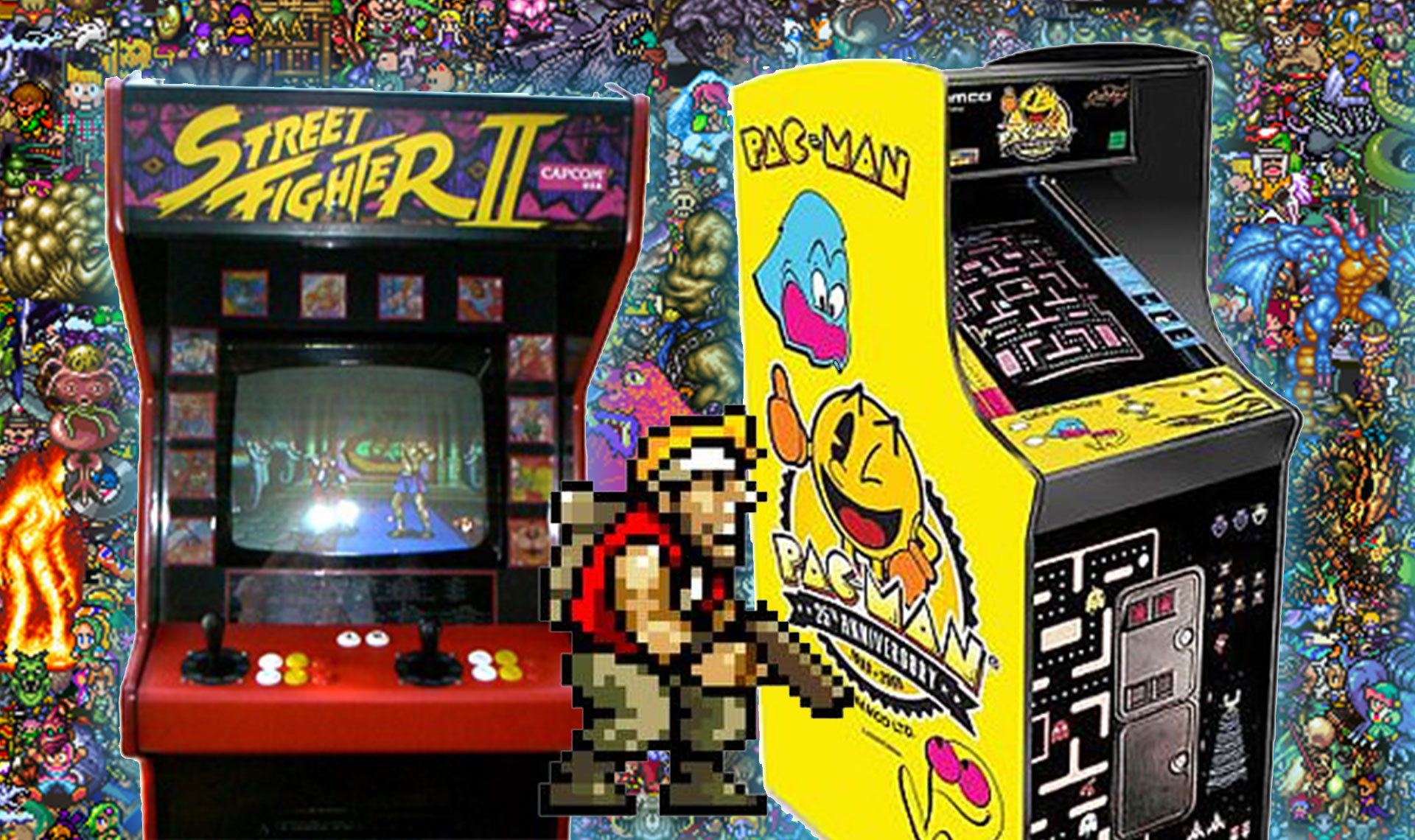 Je vend mon jeu avec 2 manettes a L’achat d’une de nos console Windows